Муниципальное  дошкольное образовательное бюджетное учреждениедетский сад № 74 муниципального образования городской округ город-курорт Сочи Краснодарского края ________________________________________________________________   Методическая разработка образовательной деятельности с детьми подготовительной группы «Давайте жить дружно»Авторская  разработка : Архипова Светлана Викторовна    воспитатель  АннотацияВ методической разработке рассматриваются вопросы развития социального интеллекта посредством «рефлексивного круга». В разработке представлены особенности проведения «рефлексивного круга» в подготовительной группе дошкольного образовательного учреждения. Конспект образовательной деятельности с детьми старшего дошкольного возраста, направленной на развитие у детей мотивации к проявлению осознанных дружеских отношений в социуме через обсуждение и  проигрывание различных ситуаций, дополнен дидактическими играми на интерактивном столе.  Методическая разработка имеет практическую значимость, в ней представлены материалы, которые педагог может использовать в своей профессиональной деятельности.Методическая разработка будет интересна практикующим педагогам дошкольного образования: воспитателям, старшим  воспитателям.В основу разработки положен практический опыт по развитию социального интеллекта детей дошкольного возраста посредством «рефлексивного круга». Пояснительная запискаПриоритеты образовательной политики ориентируют педагогов на развитие таких качеств личности ребенка дошкольного возраста, которые позволяют ему успешно социализироваться в современном динамично развивающемся обществе, отвечать на вызовы Vuka – мира.  В связи с этим одно из значимых направлений работы педагогов на сегодняшний день   - развитие социального интеллекта ребенка дошкольного возраста. О значимости развития социального интеллекта в дошкольном возрасте показателен тот факт, что ведущие специалисты в области дошкольного образования, разработчики ФГОС ДО выделили социальный интеллект как одно из направлений социально-коммуникативного развития детей дошкольного возраста. Согласно современным исследованиям Л.Э. Кузнецовой, С.С. Чепрасовой существует значимая взаимосвязь между показателями социального интеллекта и успешностью в профессиональной деятельности, в социальной жизни человека. Для полноценной и успешной жизни, для интеграции в современном обществе социальный интеллект важен, так как он позволяет эффективнее взаимодействовать с окружающими людьми. На этом основании ученые полагают, что дошкольное образование призвано стать фундаментом становления личности ребенка как части общества.  Именно в дошкольном возрасте наиболее интенсивно формируются не только интеллектуальные способности личности, но и межличностное взаимодействие, представления ребенка о личности и социальном поведении. Практика работы с детьми  показала, что наиболее эффективным средством для развития социального интеллекта является «рефлексивный круг». «Ежедневный рефлексивный круг» - это технология эффективной социализации детей дошкольного возраста, предложенной Н.П. Гришаевой. Ежедневный рефлексивный круг позволяет развить множество качеств, так необходимых для перехода на следующую ступень образования. На кругу дети обсуждают насущные проблемы, приобретают мотивацию к текущим занятиям, обмениваются полученным знанием и опытом. «Рефлексивный круг» может стать частью непосредственно-образовательной или совместной деятельности. В рамках «рефлексивного круга» помимо обсуждения проблемных ситуаций, ситуаций совместного планирования и рефлексии, используются игры на взаимодействие, сплочение группового коллектива, игры и упражнения, направленные на развитие произвольности. Все это позволяет успешно реализовать задачи развития социального интеллекта. Содержание методической разработки:Образовательные области: «Социально-коммуникативное развитие», «Познавательное развитие», «Речевое развитие».Основные виды деятельности: коммуникативная, игровая, интеллектуально-познавательная. Цель: Создание условий для развития у детей мотивации к проявлению осознанных дружеских отношений в социуме.Задачи:развивать представления детей о дружбе;стимулировать детей высказывать свое мнение, аргументировать его, выводить законы дружбы;развивать умение договариваться, соблюдать очерёдность, работать в команде, группе.Предпосылки образовательной деятельности:Дети знают:значение понятий  «дружба», «друг»;содержание мультфильмов «По дороге с облаками», «Бременские музыканты», «Трое из Простоквашино», «Винни-Пух и все-все-все». Образовательная деятельность предполагает следующие результаты:- дети имеют представления о продуктивных способах установления позитивных взаимоотношений с окружающими: говорить добрые пожелания, улыбаться, договариваться, оказывать помощь при необходимости;- дети называют, какие эмоции испытывает человек (сказочный персонаж) в конкретной ситуации;- дети понимают и могут передавать эмоциональные состояния: злость, радость;- дети  могут  выразить сочувствие другому ребенку, сказочному персонажу;- дети выполняют правила взаимодействия при работе в группе: умеют договориться, ждут своей очереди, не перебивают взрослого и сверстников. Образовательная среда: Предметно - практическая среда: иллюстрации с героями мультфильмов «Винни-Пух», «Трое из Простоквашино», «По дороге с облаками», «Бременские музыканты»; интерактивная доска либо картинки-ситуации «Дети поссорились», «Дети помирились»; иллюстрация А 4  «Дети  в ссоре». Среда отношений ребенок – взрослый – внеситуативно- личностная.Среда отношений к окружающему миру и себе: организация собственного суждения.Ход непосредственно-образовательной деятельности:Организационно – мотивационный этап:Педагог приглашает детей в круг на ковер. - Добрый день, ребята. Сейчас мы с вами поприветствовали друг друга словами. Скажите, а как еще можно поздороваться?Педагог выслушивает предложения детей и предлагает поздороваться тем способом, какой предложили дети. Может предложить свой вариант: поздороваться локтями, коленями, носами и т.д. Педагог проводит вводную беседу с детьми о дружбе. Примерные вопросы для беседы с детьми:Что такое дружба?Между кем она может быть?Как найти друга и не потерять его?Каким должен быть друг?А каким ты должен быть другом? Есть ли правила дружбы?Встречали ли вы друзей в сказках, мультфильмах? Назовите их. Педагог предлагает детям вытянуть по одной карточке, на которых изображены герои мультфильмов.  Затем педагог ставит перед детьми задачу: найти друзей каждого героя мультфильма. Таким образом, образуется несколько команд по 3-4 ребенка в каждой. Основной этап. Постановка проблемы:Педагог показывает иллюстрацию «Дети поссорились». Предлагает детям рассмотреть картинку и ответить на вопросы: Бывает ли, что друзья ссорятся?  Из-за чего это происходит? Далее педагог предлагает в командах придумать, как помирить друзей и продемонстрировать способ примирения. Обозначается время для обсуждения – 7 минут. Чтобы дети ориентировались во времени, педагог ставит песочные часы. Основной этап. Практическое решение проблемы:Педагог приглашает детей в круг. Далее ход занятия выстраивается от вариантов, предложенных детьми. Каждый из вариантов проигрывается. Например, дети предложили использовать мирилку. Тогда, дети демонстрируют примирение двух товарищей с помощью мирилки. Если дети не могут вспомнить ни одной мирилки, педагог предлагает детям разучить ее.Мирилки для разучивания могут быть следующими:Чем ругаться и дразниться
Лучше нам с тобой мириться!
Очень скучно в ссоре жить,
Потому – давай дружить!Солнце выйдет из-за тучек,
Нас согреет тёплый лучик.
А ругаться нам нельзя,
Потому что мы друзья.После каждого проигрывания ситуации, педагог обсуждает с детьми: Помогает ли тот или иной способ помирить друзей? Педагог приглашает детей к интерактивной доске, включает игру «Да-нет». В центре экрана – картинка-ситуация из жизни детей. Педагог (либо читающий ребенок) читает вопрос, предлагая детям определить, возможно ли такое поведение в дружбе, а затем обозначить соответствующим знаком (восклицательным или запрещающим знаком). Для каждой команды – своя картинка-ситуация, после коллективного обсуждения которой команда дает ответ. Дети находят соответствующую картинку ответа (знак) из набора, расположенного вокруг вопроса, и перетягивают её на поле вопроса. Правильное выполнение упражнения сопровождается звуковым сигналом. Смена задания произойдет только после того, когда все картинки в поле вопроса будут правильные. В этом случае задание автоматически сменяется следующим. Если дети самостоятельно справляются с заданием, то педагог наблюдает, может словесно поощрять игроков.          При отсутствии интерактивной доски, игру можно провести с помощью иллюстраций (см. приложение). Каждой команде выдается иллюстрация-ситуация. Команде предлагается определить, возможно ли такое поведение в дружбе. Каждая команда обосновывает свое мнение. Рефлексивный этап:Упражнение «Аплодисменты»Педагог объявляет, что детям удалось решить проблему, и каждый заслужил аплодисменты. Все дети становятся в общий круг. Один начинает: он подходит к кому-нибудь из детей, смотрит ему в глаза и дарит ему свои аплодисменты, изо всех сил хлопая в ладоши. Затем они оба выбирают следующего человека, который также получает свою порцию аплодисментов — они оба подходят к нему, встают перед ним и аплодируют ему. Затем уже вся тройка выбирает следующего претендента на овации. Каждый раз тот, кому аплодировали, имеет право выбирать следующего. Таким образом, игра продолжается, а овации становятся все громче и громче. Педагог обсуждает с детьми:- Что вам на занятии понравилось делать больше всего?- Что вам из занятия пригодится, чтобы дружить в группе с ребятами?Список рекомендуемой литературы:1. Клюева Н.В., Касаткина Ю.В. Учим детей общению. Ярославль. Академия развития, 2018.2. Микляева Н.В., Тихонова О.А., Чудесникова Т.А., Шакирова О.А. Развитие эмоционального и социального интеллекта у дошкольников. АРКТИ, 2019. 3.  Рамашевская Л.С. Технология развития навыков сотрудничества у детей старшего дошкольного возраста. АРКТИ, 2018. Приложение 1. Приложение 2.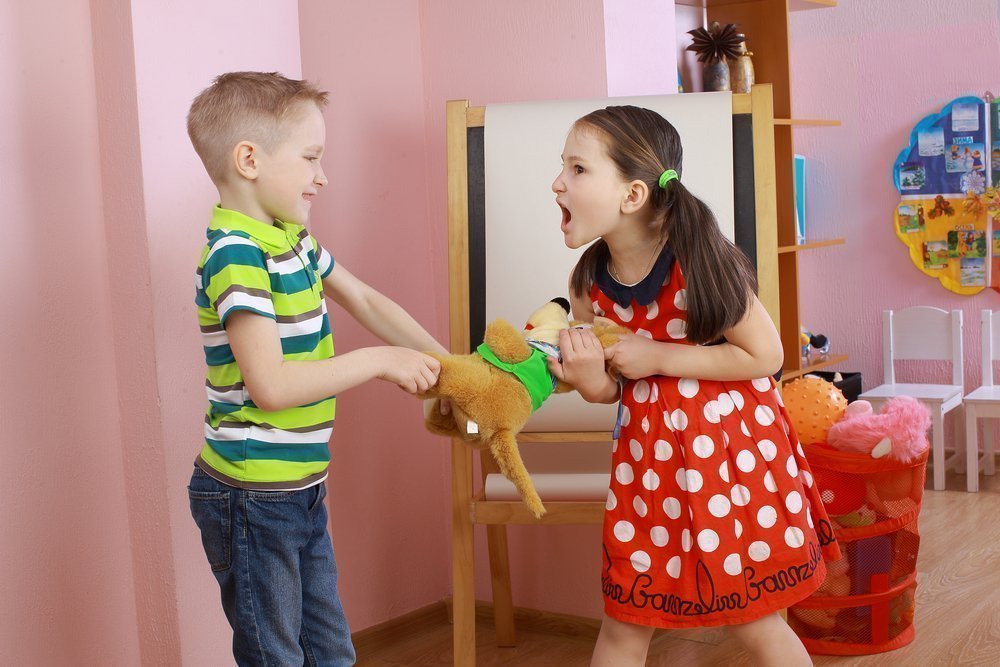 Приложение 3.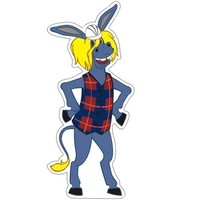 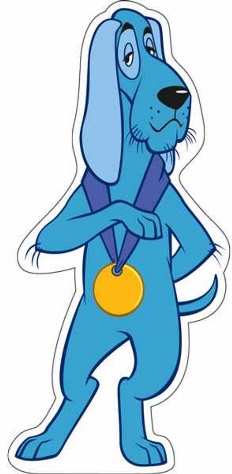 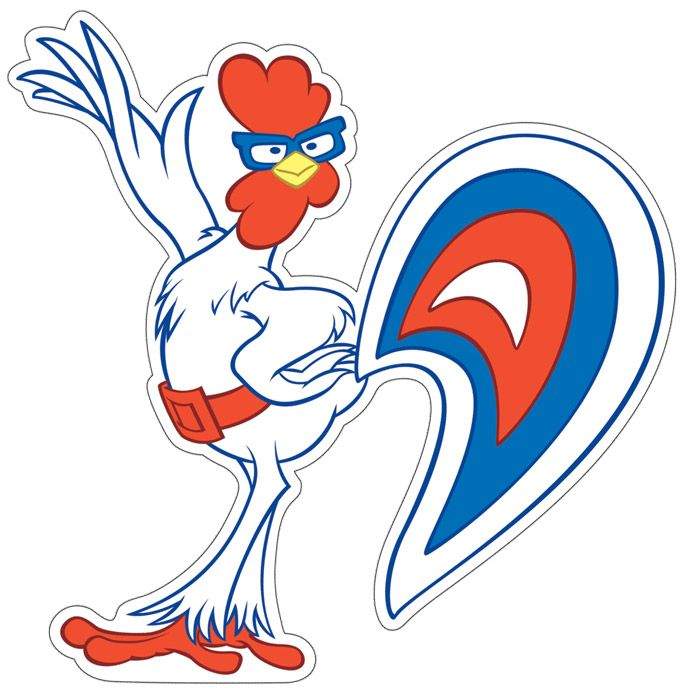 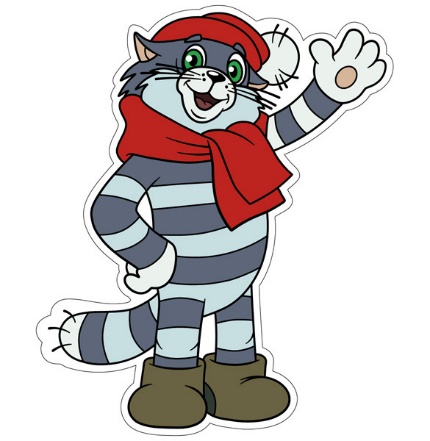 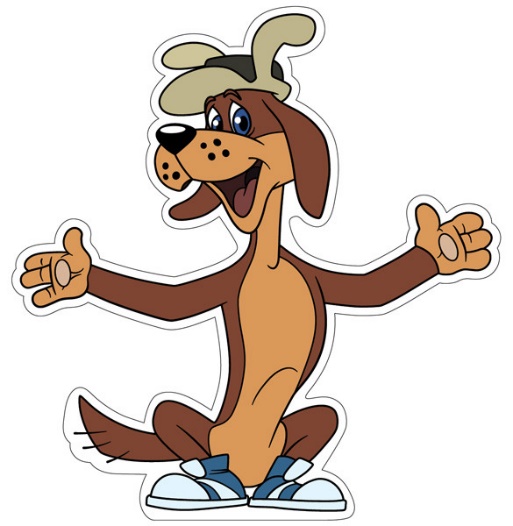 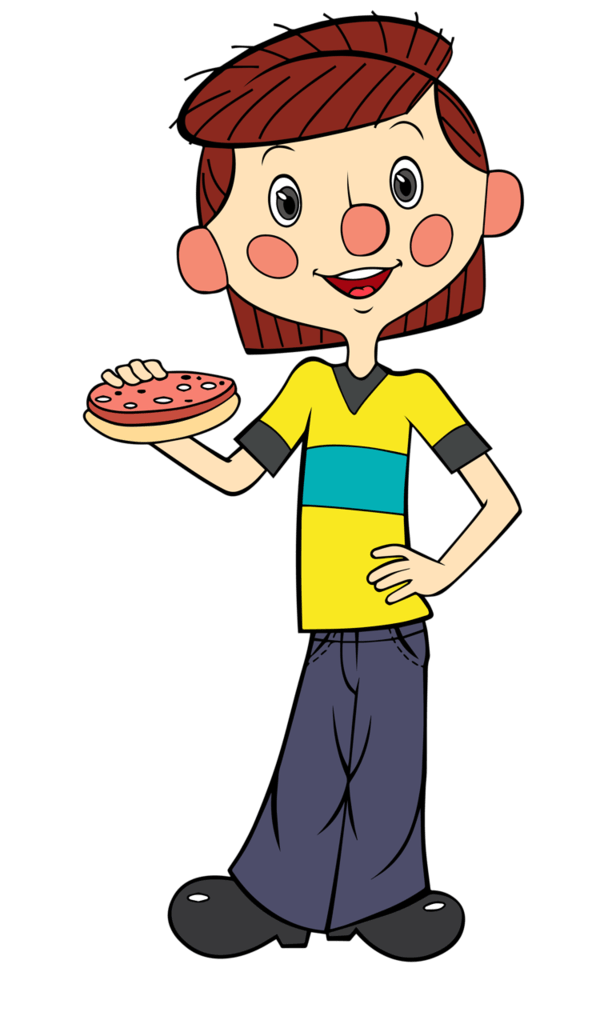 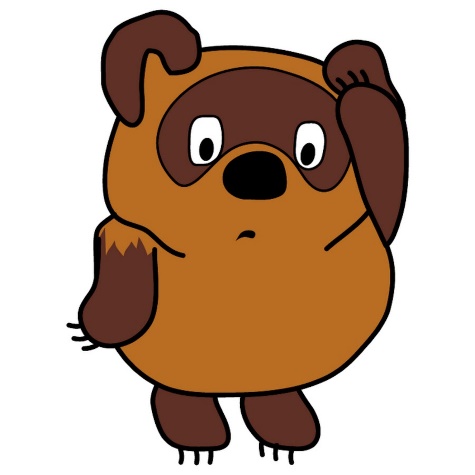 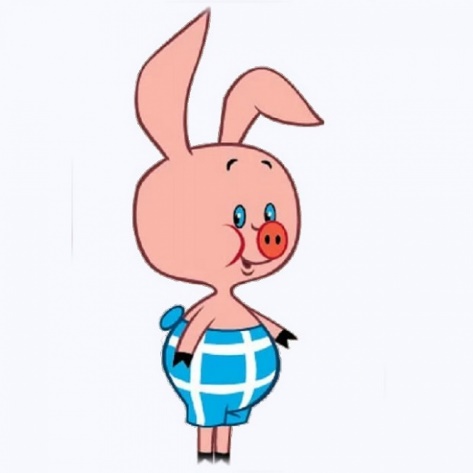 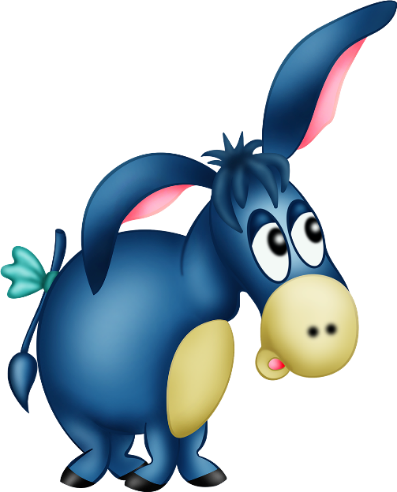 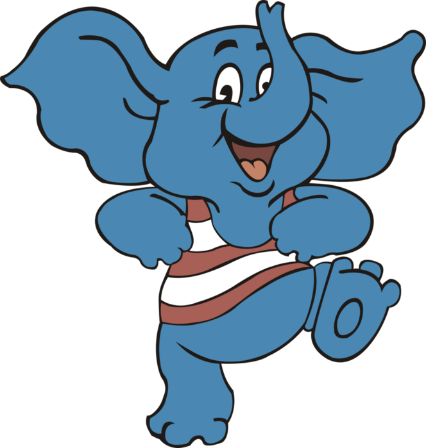 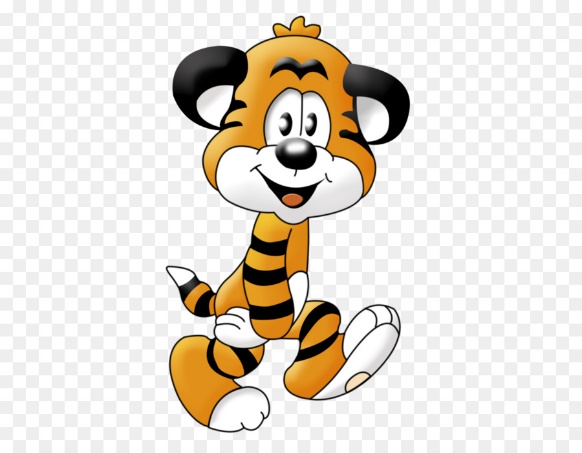 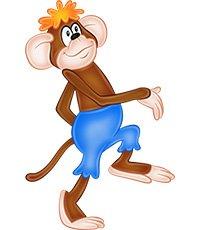 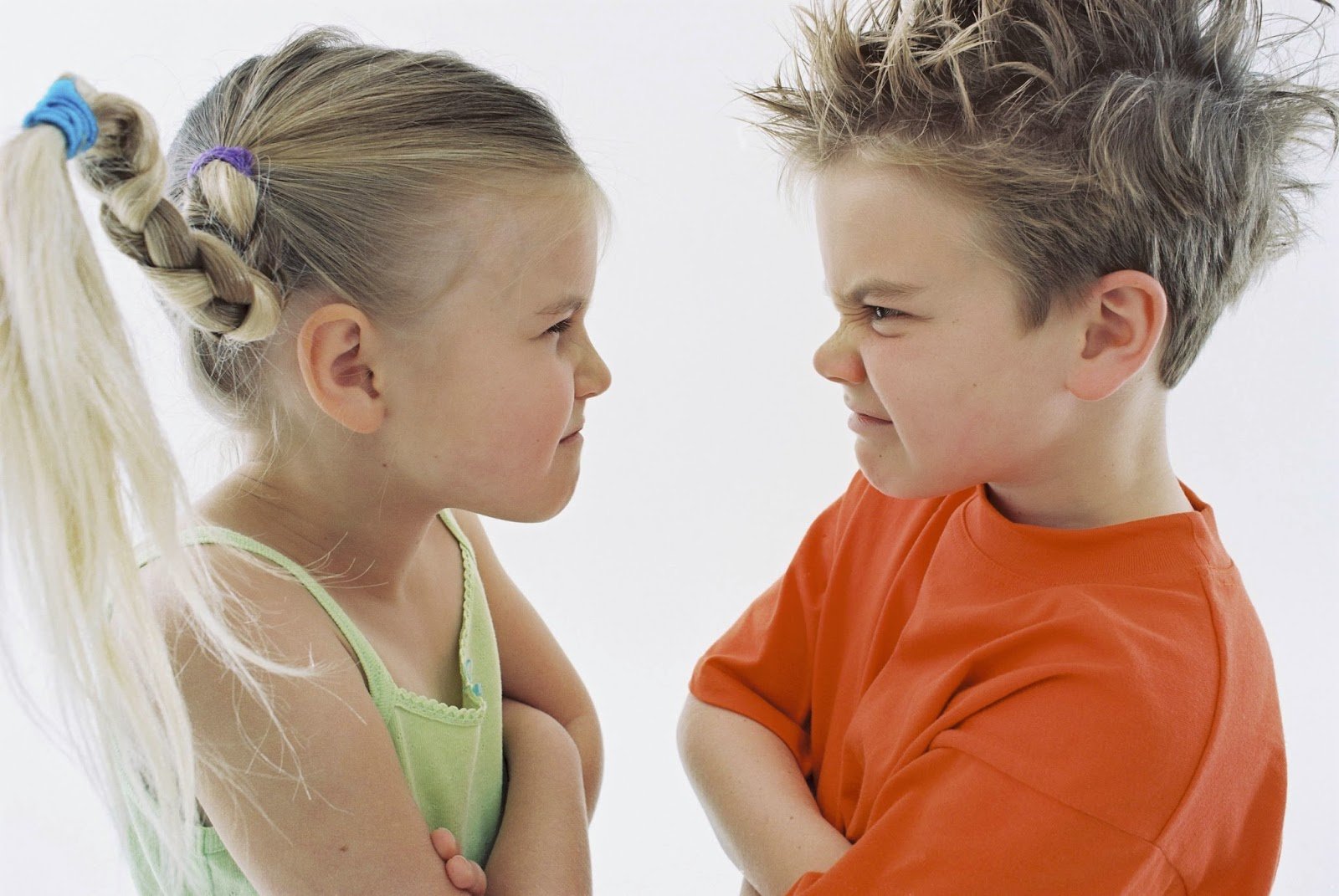 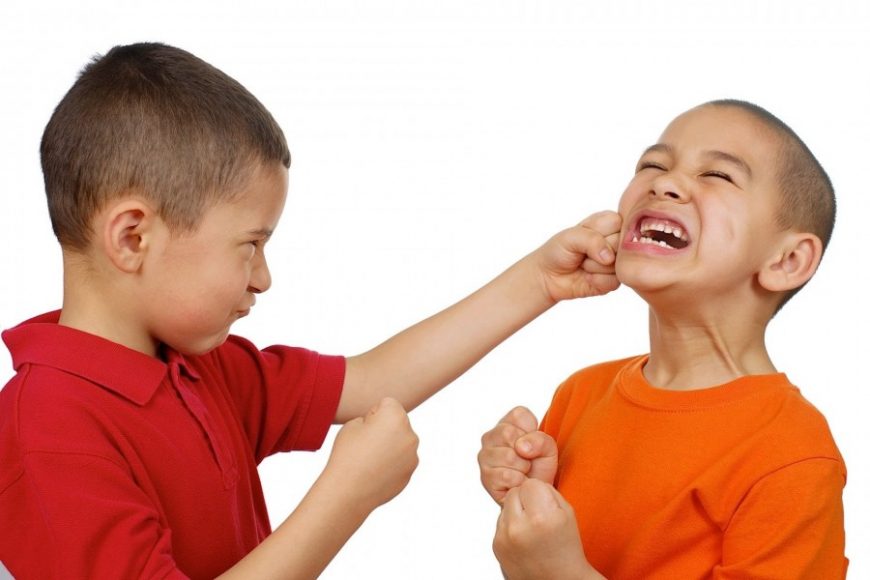 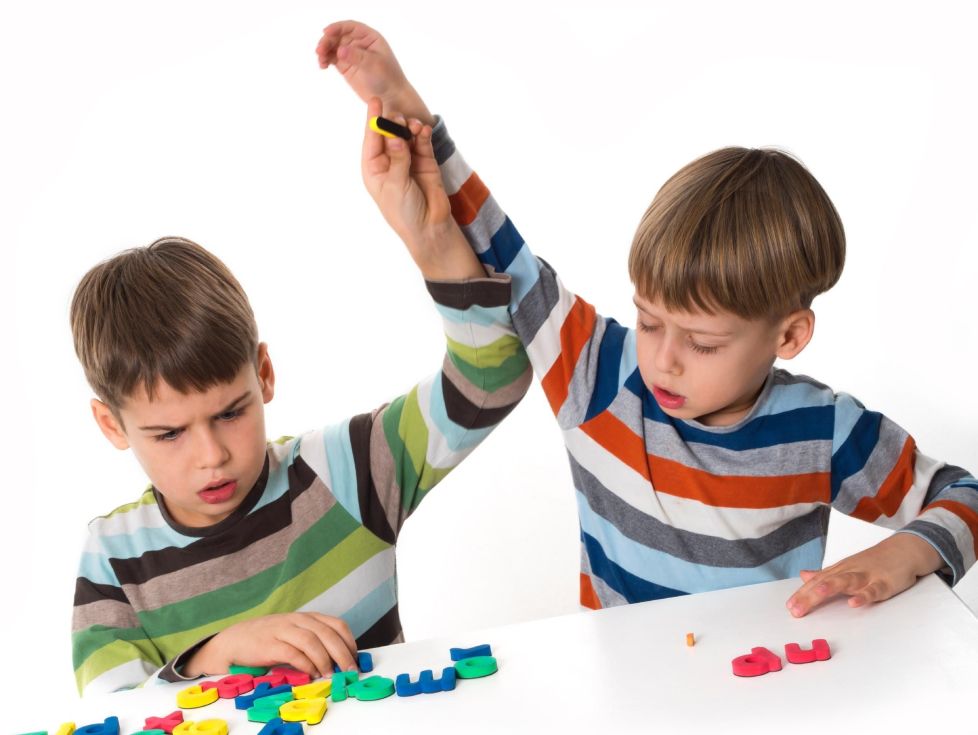 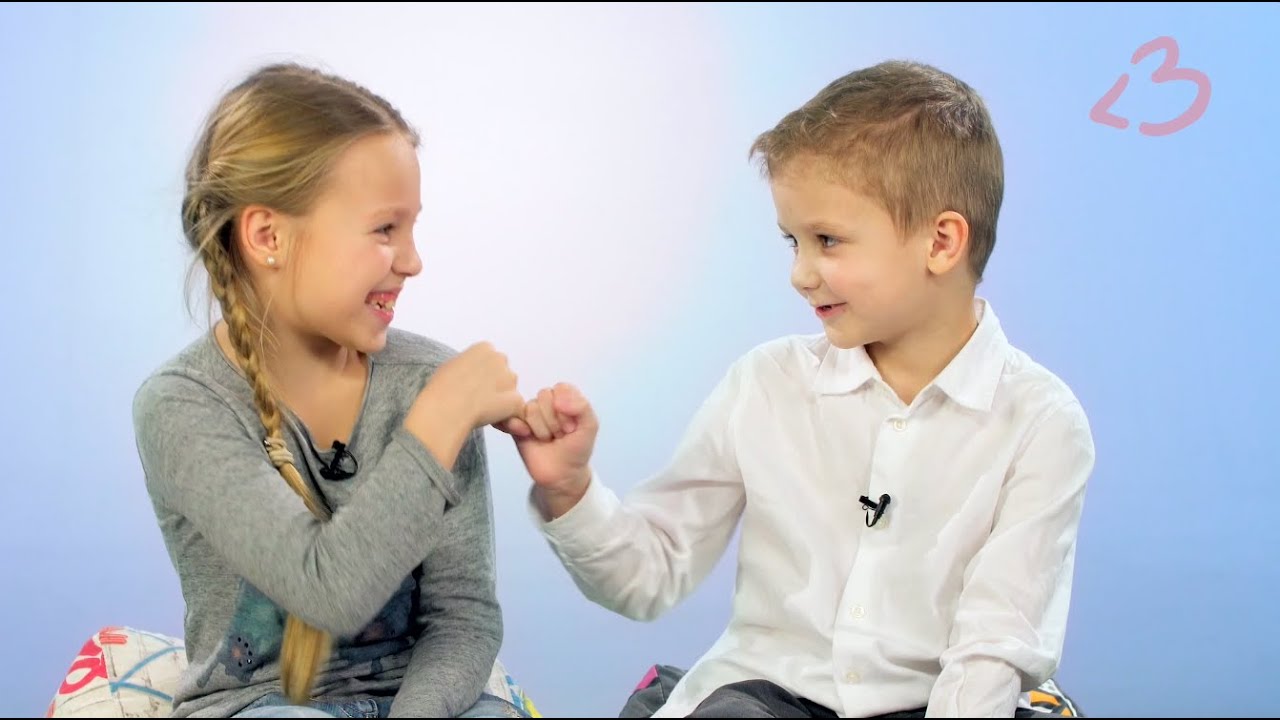 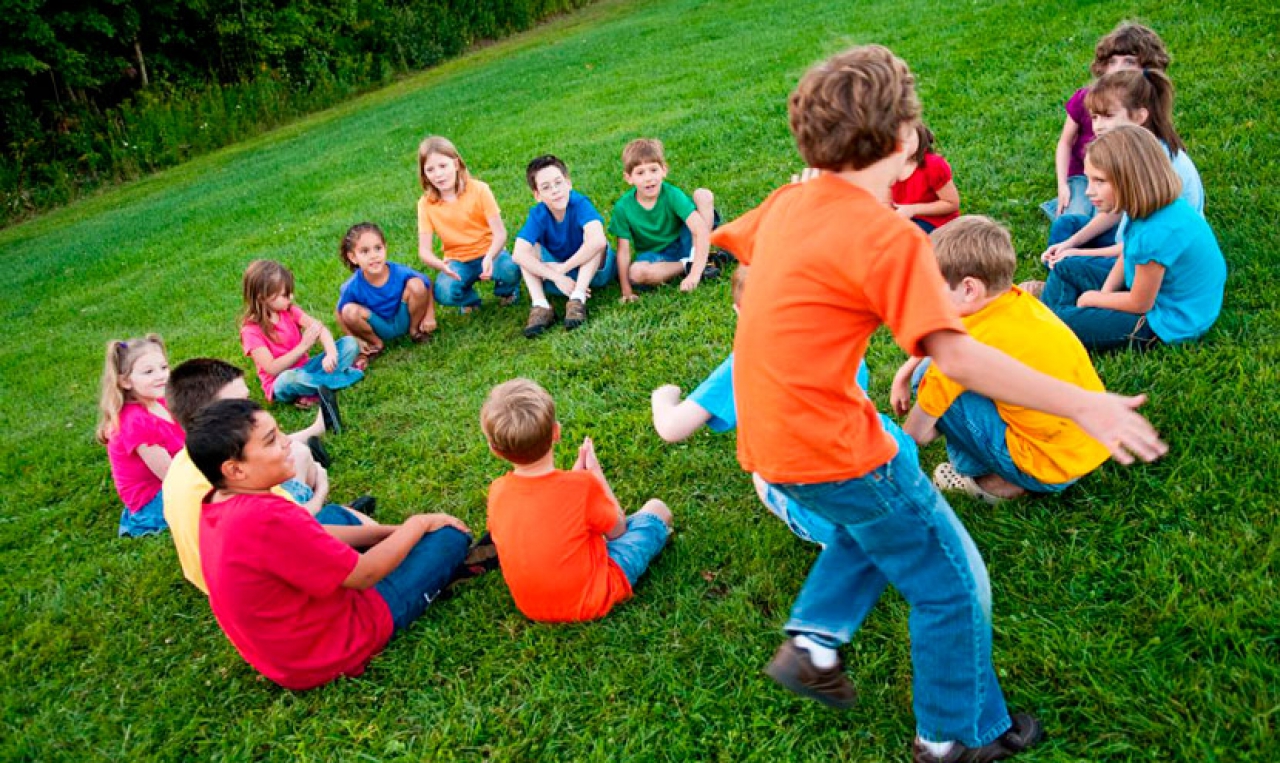 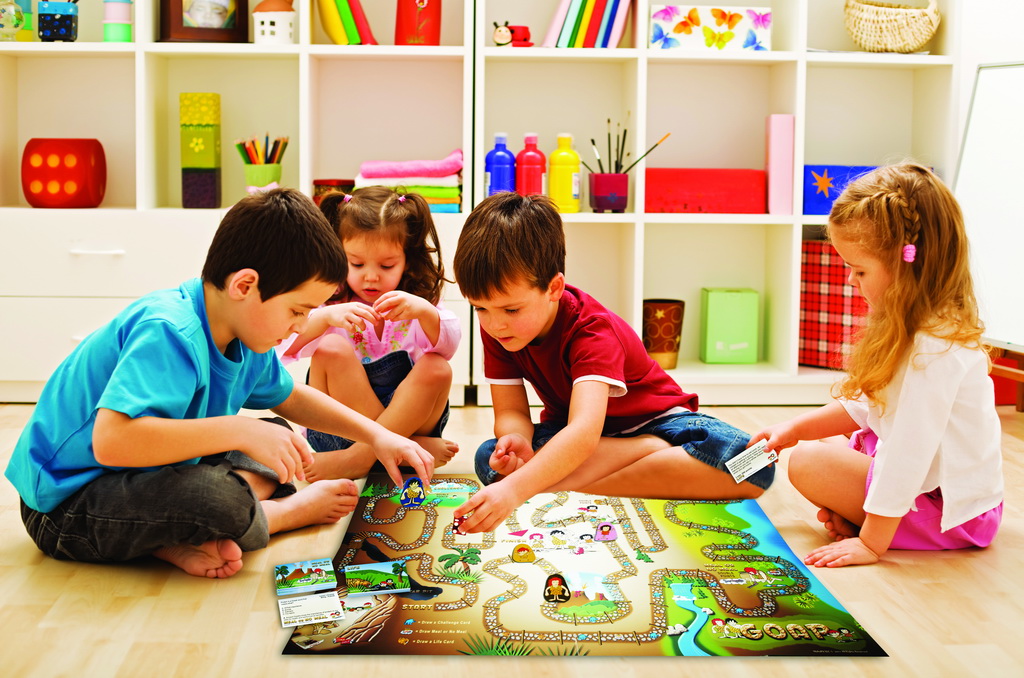 